Backford Parish CouncilCOUNCIL SUMMONSDear MemberCouncil members are summoned to a Meeting of the Council to be held in The Five Villages Hall on Tuesday  12th March 2024 - 19.45hrs for the purpose of transacting the business set out on the agenda below.Members of the public are invited to part one of the meeting for discussions.If you have any general enquiries about the meeting, please contact: Deborah Jones Clerk to the Parish Council (Tel: 01244 853853). MEETING AGENDAPart 1Apologies for AbsenceTo receive apologies for absence.Declarations of InterestMembers are invited to declare any personal or prejudicial interests they may have in any item on this agenda, subject to the rules regarding disclosure contained in the Members’ Code of Conduct.Open ForumPeter Hartshorn may attend from Stanney Parish Council to discuss planning application the fisheries.Part 2	10/24	Minutes of the Previous Meeting Matters ArisingNoticeboard Repairs11/24	PlanningRemove failed willow tree. 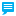 Village Hall Station Road Lea by Backford Chester CH1 6NTRef. No: 24/00103/TPE | Received: Mon 15 Jan 2024 | Validated: Mon 15 Jan 2024 | Status: Awaiting decisionDischarge of Condition 6 (Bat Cavities), Condition 8 (Lighting Scheme) of 21/03928/S73 The Beeches Chorlton Lane Chorlton by Backford Chester CH2 4BJRef. No: 23/03999/DIS | Received: Thu 21 Dec 2023 | Validated: Thu 21 Dec 2023 | Status: Awaiting decisionErection of two 3 block of stables and two 2 block stables with hardstanding. Land At Liverpool Road Backford ChesterRef. No: 23/03838/FUL | Received: Tue 05 Dec 2023 | Validated: Fri 19 Jan 2024 | Status: Awaiting decisionConstruction of electric vehicle charging station including charging upstands and associated equipment and boundary treatment. Weighbridge Dunkirk Way Backford Chester CH1 6LZRef. No: 23/03487/FUL | Received: Fri 03 Nov 2023 | Validated: Mon 13 Nov 2023 | Status: Awaiting decisionOngoing Enforcements:-Poplar lane12/24	Reports by RepresentativesTo receive reports from the following representatives:The Consolidated Charities, (Backford, Charities) -	MC and MLWar Memorial Trust 				- 	Councillor MCOther Rural Local Issues				-	To be confirmedVillage Hall13/24	FinancePayments and Receipts: To note/approve the payment of salaries/wages and expenses and invoices for goods received and services rendered and to note any receipts.  A schedule will be presented at the meeting.Bank Balance Audit Questionnaire Payments for staff  - litter picking – Parish Clerk £232.60 14/24	HYNET15/24	Highways Litter Rake Lane16/24	New Projects17/24	Police Report1824	Co-option of CouncillorsAny Other BusinessCouncillors are invited to raise matters of information not included elsewhere on theAgenda and to raise items for future agendas.  Councillors are also invited to submit any correspondence received since the date of the last meeting.DATE AND TIME OF NEXT MEETINGTuesday May 14th 2024	